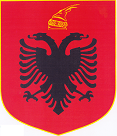 REPUBLIKA E SHQIPËRISËKuvendiP R O J E K T L I GJNr.______/2019PËR DISA NDRYSHIME DHE SHTESA NË LIGJIN NR.12/2018,                       “PËR VLERËSIMIN KALIMTAR DHE PERIODIK TË PUNONJËSVE TË POLICISË SË SHTETIT, GARDËS SË REPUBLIKËS                              DHE SHËRBIMIT PËR ÇËSHTJET E BRENDSHME DHE ANKESAT NË MINISTRINË E BRENDSHME”	Në mbështetje të neneve 78 dhe 83, pikat 1 e 2, të Kushtetutës, me propozimin e Këshillit të Ministrave, Kuvendi i Republikës së ShqipërisëV E N D O S I:Në ligjin nr.12/2018, bëhen këto ndryshime dhe shtesa:Neni 1Pika 4, e nenit 3, ndryshohet, si më poshtë vijon:“4. “Organet e vlerësimit kalimtar” janë Komisioni i Jashtëm i Vlerësimit dhe Shërbimi për Çështjet e Brendshme dhe Ankesat.”.Pika 21, e nenit 3, shfuqizohet. Neni 2Pika 1, e nenit 5, ndryshohet, si më poshtë vijon:“1. Organet e vlerësimit kalimtar janë Komisioni i Jashtëm i Vlerësimit dhe Shërbimi për Çështjet e Brendshme dhe Ankesat.”.Pika 3, e nenit 5, ndryshohet, si më poshtë vijon:“3. Komisioni i Jashtëm i Vlerësimit organizohet në trupa vlerësimi, të cilët veprojnë në mënyrë të pavarur, të paanshme dhe janë përgjegjës për verifikimin, vlerësimin, si dhe për marrjen e vendimeve ndaj punonjësve.”.Pika 6, e nenit 5, ndryshohet, si më poshtë vijon:“6. Komisioni i Jashtëm i Vlerësimit mbështetet gjatë veprimtarisë së tij nga një sekretariat teknik, sipas parashikimeve të këtij ligji.”.Neni 3Shkronja “c”, e pikës 1, të nenin 6, ndryshohet, si më poshtë vijon:“c) Punonjësit në Shërbimin për Çështjet e Brendshme dhe Ankesat.”.Pika 2, e nenit 6, ndryshohet, si më poshtë vijon:“2. Shërbimi për Çështjet e Brendshme dhe Ankesat vlerëson të gjithë punonjësit e tjerë të Policisë së Shtetit dhe Gardës së Republikës.”.Pikat 3 dhe 4, të nenit 6, shfuqizohen.Neni 4Neni 13 ndryshohet, si më poshtë vijon:“13. Komisioni i Jashtëm i Vlerësimit ushtron veprimtarinë e tij deri në përfundimin e procesit të vlerësimit për kategorinë përkatëse të punonjësve, sipas nenit 6, të këtij ligji.”Neni 5Nenet 14, 15, 16, 17, 18, 19, 20, 21, 22 dhe 23, të këtij ligji, shfuqizohen.Neni 6Pika 1, e nenit 24, ndryshohet, si më poshtë vijon:“1. Komisioni i Jashtëm i Vlerësimit drejtohet nga kryetari ose, në mungesë të tij, nga anëtari më i vjetër në moshë, i caktuar prej tij.”.Neni 7Pika 4, e nenit 29, shfuqizohet.Neni 8Në të gjithë përmbajtjen e ligjit, fjalët “... komisionet e vlerësimit ...” zëvendësohen me “Komisioni i Jashtëm i Vlerësimit” dhe fjalët “... sekretariateve teknike ...” zëvendësohen me “... sekretariatit teknik pranë Komisionit të Jashtëm të Vlerësimit ...”.Në të gjithë ligjin, në nenet nga 31 deri 62, pas fjalëve “... trupa e vlerësimit ...” shtohen fjalët “... ose Shërbimi për Çështjet e Brendshme dhe Ankesat ...”.Neni 9Neni 68 shfuqizohet.Neni 10Ky ligj hyn në fuqi 15 ditë pas botimit në “Fletoren zyrtare”.K R Y E T A R IGRAMOZ RUÇI